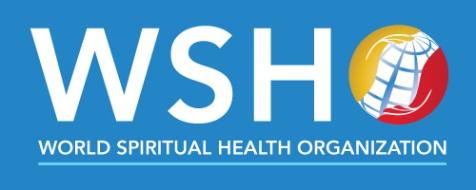 CPE SUPERVISOR IN TRAINING© 2022 World Spiritual Health OrganizationHave you ever been convicted of a crime and/or disciplined by a professional organization: Yes___ No __   If “yes”, describe the issue and action(s) taken: _______________________________________________________________________________________________________By my signature below, I verify the information I have provided in this application to be completely true, accurate and current.Signature: ______________________________________ Date: ______________	WSHO office use only:__ Background Check Completed   __ Interview© 2022 World Spiritual Health Organization                                            Applicant InformationApplicant InformationApplicant InformationApplicant InformationApplicant InformationApplicant InformationApplicant InformationName (Last, First, MI):Gender:Nickname:Name (Last, First, MI):Gender:Nickname:Name (Last, First, MI):Gender:Nickname:Name (Last, First, MI):Gender:Nickname:Name (Last, First, MI):Gender:Nickname:Name (Last, First, MI):Gender:Nickname:Marital Status: Birthdate:Race:Street/Mailing Address:E-mail Address:Street/Mailing Address:E-mail Address:Street/Mailing Address:E-mail Address:Street/Mailing Address:E-mail Address:Street/Mailing Address:E-mail Address:Street/Mailing Address:E-mail Address:Home Phone:Mobile Phone:Denomination/Faith Group InformationDenomination/Faith Group InformationDenomination/Faith Group InformationDenomination/Faith Group InformationDenomination/Faith Group InformationDenomination/Faith Group InformationDenomination/Faith Group InformationName of Faith Group/Religion (Catholic, Buddhist, Jewish):Name of Faith Group/Religion (Catholic, Buddhist, Jewish):Name of Faith Group/Religion (Catholic, Buddhist, Jewish):Name of your local Presbytery, Diocese, Conference, Association, Synod, Ward, Congregation, etc.Name of your local Presbytery, Diocese, Conference, Association, Synod, Ward, Congregation, etc.Name of your local Presbytery, Diocese, Conference, Association, Synod, Ward, Congregation, etc.Name of your local Presbytery, Diocese, Conference, Association, Synod, Ward, Congregation, etc.Are You Ordained __ Commissioned__ Consecration __Date of Ordination/Commissioning/Consecration:____________Are You Ordained __ Commissioned__ Consecration __Date of Ordination/Commissioning/Consecration:____________Are You Ordained __ Commissioned__ Consecration __Date of Ordination/Commissioning/Consecration:____________Name & Title of Endorsing/Commissioning Authority: Address:Email:Tel#:Name & Title of Endorsing/Commissioning Authority: Address:Email:Tel#:Name & Title of Endorsing/Commissioning Authority: Address:Email:Tel#:Name & Title of Endorsing/Commissioning Authority: Address:Email:Tel#:Education(attached copies of diplomas)Education(attached copies of diplomas)Education(attached copies of diplomas)Education(attached copies of diplomas)Education(attached copies of diplomas)Name of Degree Program and Graduation Year Name of Degree Program and Graduation Year Bachelor’s Degree:Name of University:Location:Bachelor’s Degree:Name of University:Location:Bachelor’s Degree:Name of University:Location:Bachelor’s Degree:Name of University:Location:Bachelor’s Degree:Name of University:Location:Master’s Degree:Name of University/Seminary:Location:Master’s Degree:Name of University/Seminary:Location:Master’s Degree:Name of University/Seminary:Location:Master’s Degree:Name of University/Seminary:Location:Master’s Degree:Name of University/Seminary:Location:PhD/DMIN/PSYD/EdD/MD/JD:Name of University/Seminary:Location:PhD/DMIN/PSYD/EdD/MD/JD:Name of University/Seminary:Location:PhD/DMIN/PSYD/EdD/MD/JD:Name of University/Seminary:Location:PhD/DMIN/PSYD/EdD/MD/JD:Name of University/Seminary:Location:PhD/DMIN/PSYD/EdD/MD/JD:Name of University/Seminary:Location:Clinical Pastoral Education (CPE)(attach copy of CPE Supervisor’s final student evaluation)Clinical Pastoral Education (CPE)(attach copy of CPE Supervisor’s final student evaluation)Clinical Pastoral Education (CPE)(attach copy of CPE Supervisor’s final student evaluation)Clinical Pastoral Education (CPE)(attach copy of CPE Supervisor’s final student evaluation)Clinical Pastoral Education (CPE)(attach copy of CPE Supervisor’s final student evaluation)Clinical Pastoral Education (CPE)(attach copy of CPE Supervisor’s final student evaluation)Clinical Pastoral Education (CPE)(attach copy of CPE Supervisor’s final student evaluation)DateTraining Center Name/                         Units CompletedTraining Center Name/                         Units CompletedTraining Center Name/                         Units Completed        Supervisor        Supervisor        SupervisorBOARD CERTIFICATION CREDENTIAL All applicants for CPE Supervisory Training must first be credentialed as Board Certified Professional ChaplainsDo you currently have a Board Certification credential as a professional chaplain?  Yes___     No ___What is your certification called? ___________________________________________When did you first receive this certification? _______________________________________What is the name of the organization who issued your board certification?____________________________________________What is your reason/motivation for applying for CPE Supervisory Training?Required Supporting Documents Education: Notarized copies of University/Seminary diplomasCPE: Copies of CPE Supervisor’s Final Evaluations of traineeEcclesiastical Recommendation Form from Religious/Spiritual Endorsing AuthorityCurrent Copy of your ResumeCopy of WSHO Professional Honor Code AgreementProvide Three (3) Character References/Letters of Recommendation of which one must be from your administrator/CEO, and must be written, signed and dated on the official letterhead paper of the recommending organizationWrite a statement about what you consider to constitute: 1) Spiritual Health; 2) Emotional Wellness; 3) Love; 4) Clinical Competence; and 5) Effective TeachingWrite an essay (1 page or less) regarding the integration of personal character and professional competence in chaplaincyWrite a 1 page essay describing how you personally and professionally live the WSHO Mission Statement        (Spirituality: Where it is alive, sustain it; Where it is dormant, revive it; Where it is absent, invite it)Write a 2-3 page religious/spiritual autobiography describing your spiritual journey lifeApplication Fees Scan and attach this application and supporting documents, and email to: wshomembership@gmail.com OR mail to: WSHO, P.O. BOX #711096, Salt Lake City, UT 84171Application Fee (non-refundable):   ___$ 50.00Methods of payment: 1) Credit Card at WSHO website www.wshochaplaincy.org under “Make a Payment”, or 2) Mail check to: WSHO, P.O. BOX #711096, Salt Lake City, UT 84171, or 3) Venmo: @Mark-Allison-47